1.1. Описание услуги1.1. Описание услуги1.1. Описание услуги1.1. Описание услуги1.1. Описание услуги1.1. Описание услуги1.1. Описание услугиВ рамках ИТ-услуги осуществляется комплекс услуг, позволяющий обеспечить в объеме реализованных бизнес-процессов стабильное функционирование ЕОС-Договор в установленной период доступности, а также своевременную поддержку пользователей данной системы.В рамках ИТ-услуги осуществляется комплекс услуг, позволяющий обеспечить в объеме реализованных бизнес-процессов стабильное функционирование ЕОС-Договор в установленной период доступности, а также своевременную поддержку пользователей данной системы.В рамках ИТ-услуги осуществляется комплекс услуг, позволяющий обеспечить в объеме реализованных бизнес-процессов стабильное функционирование ЕОС-Договор в установленной период доступности, а также своевременную поддержку пользователей данной системы.В рамках ИТ-услуги осуществляется комплекс услуг, позволяющий обеспечить в объеме реализованных бизнес-процессов стабильное функционирование ЕОС-Договор в установленной период доступности, а также своевременную поддержку пользователей данной системы.В рамках ИТ-услуги осуществляется комплекс услуг, позволяющий обеспечить в объеме реализованных бизнес-процессов стабильное функционирование ЕОС-Договор в установленной период доступности, а также своевременную поддержку пользователей данной системы.В рамках ИТ-услуги осуществляется комплекс услуг, позволяющий обеспечить в объеме реализованных бизнес-процессов стабильное функционирование ЕОС-Договор в установленной период доступности, а также своевременную поддержку пользователей данной системы.В рамках ИТ-услуги осуществляется комплекс услуг, позволяющий обеспечить в объеме реализованных бизнес-процессов стабильное функционирование ЕОС-Договор в установленной период доступности, а также своевременную поддержку пользователей данной системы.1.2. Способ подключения к ИТ-системе (если необходимо и в зависимости от технической возможности организации)1.2. Способ подключения к ИТ-системе (если необходимо и в зависимости от технической возможности организации)1.2. Способ подключения к ИТ-системе (если необходимо и в зависимости от технической возможности организации)1.2. Способ подключения к ИТ-системе (если необходимо и в зависимости от технической возможности организации)1.2. Способ подключения к ИТ-системе (если необходимо и в зависимости от технической возможности организации)1.2. Способ подключения к ИТ-системе (если необходимо и в зависимости от технической возможности организации)1.2. Способ подключения к ИТ-системе (если необходимо и в зависимости от технической возможности организации)Прямая ссылка на Web-ресурс из КСПДПрямая ссылка на Web-ресурс из КСПДПрямая ссылка на Web-ресурс из КСПДПрямая ссылка на Web-ресурс из КСПДПрямая ссылка на Web-ресурс из КСПДПрямая ссылка на Web-ресурс из КСПДПрямая ссылка на Web-ресурс из КСПД1.3. Группа корпоративных бизнес-процессов / сценариев, поддерживаемых в рамках услуги   1.3. Группа корпоративных бизнес-процессов / сценариев, поддерживаемых в рамках услуги   1.3. Группа корпоративных бизнес-процессов / сценариев, поддерживаемых в рамках услуги   1.3. Группа корпоративных бизнес-процессов / сценариев, поддерживаемых в рамках услуги   1.3. Группа корпоративных бизнес-процессов / сценариев, поддерживаемых в рамках услуги   1.3. Группа корпоративных бизнес-процессов / сценариев, поддерживаемых в рамках услуги   1.3. Группа корпоративных бизнес-процессов / сценариев, поддерживаемых в рамках услуги   1.4. Интеграция с корпоративными ИТ-системами1.4. Интеграция с корпоративными ИТ-системами1.4. Интеграция с корпоративными ИТ-системами1.4. Интеграция с корпоративными ИТ-системами1.4. Интеграция с корпоративными ИТ-системами1.4. Интеграция с корпоративными ИТ-системами1.4. Интеграция с корпоративными ИТ-системамиИТ-системаГруппа процессовГруппа процессовГруппа процессовГруппа процессовГруппа процессовЕОС НСИИнтеграционные потоки ЕОС НСИ:- Справочник МТРиО - материально-технические ресурсы и обеспечение, включая справочник работ и услуг;- Классификатор МТРиО -  информация для построения дерева МТРиО;- Контрагенты -  информация о юридических лицах, включая организации входящие в контур ГК «Росатом»;- Справочник ЦФО -  справочник центров финансовой ответственности.Интеграционные потоки ЕОС НСИ:- Справочник МТРиО - материально-технические ресурсы и обеспечение, включая справочник работ и услуг;- Классификатор МТРиО -  информация для построения дерева МТРиО;- Контрагенты -  информация о юридических лицах, включая организации входящие в контур ГК «Росатом»;- Справочник ЦФО -  справочник центров финансовой ответственности.Интеграционные потоки ЕОС НСИ:- Справочник МТРиО - материально-технические ресурсы и обеспечение, включая справочник работ и услуг;- Классификатор МТРиО -  информация для построения дерева МТРиО;- Контрагенты -  информация о юридических лицах, включая организации входящие в контур ГК «Росатом»;- Справочник ЦФО -  справочник центров финансовой ответственности.Интеграционные потоки ЕОС НСИ:- Справочник МТРиО - материально-технические ресурсы и обеспечение, включая справочник работ и услуг;- Классификатор МТРиО -  информация для построения дерева МТРиО;- Контрагенты -  информация о юридических лицах, включая организации входящие в контур ГК «Росатом»;- Справочник ЦФО -  справочник центров финансовой ответственности.Интеграционные потоки ЕОС НСИ:- Справочник МТРиО - материально-технические ресурсы и обеспечение, включая справочник работ и услуг;- Классификатор МТРиО -  информация для построения дерева МТРиО;- Контрагенты -  информация о юридических лицах, включая организации входящие в контур ГК «Росатом»;- Справочник ЦФО -  справочник центров финансовой ответственности.ЕОС-Закупки/ЕОС-Закупки 2.0Интеграционные потоки ЕОС-Закупки:- Данные по договорам/ДС – информация о договорах/ДС, включая стороны договора/ДС и сумму договора/ДС, количественные и суммовые показатели;- График КС – информация по графику КС, включая, номер КС, позиция, период поставки/срок оплаты, дата начала, дата окончания, сумма, количество;- Запрос на инициирование ДС/проверку созданного инициирования ДС– информация для создания ДС, включая номер договора, обоснование на заключение ДС;- Ответ на запрос на инициирование ДС/ проверку созданного инициирования ДС – технические сведения о факте получения данных «успех/ошибка».Интеграционные потоки ЕОС-Закупки:- Данные по договорам/ДС – информация о договорах/ДС, включая стороны договора/ДС и сумму договора/ДС, количественные и суммовые показатели;- График КС – информация по графику КС, включая, номер КС, позиция, период поставки/срок оплаты, дата начала, дата окончания, сумма, количество;- Запрос на инициирование ДС/проверку созданного инициирования ДС– информация для создания ДС, включая номер договора, обоснование на заключение ДС;- Ответ на запрос на инициирование ДС/ проверку созданного инициирования ДС – технические сведения о факте получения данных «успех/ошибка».Интеграционные потоки ЕОС-Закупки:- Данные по договорам/ДС – информация о договорах/ДС, включая стороны договора/ДС и сумму договора/ДС, количественные и суммовые показатели;- График КС – информация по графику КС, включая, номер КС, позиция, период поставки/срок оплаты, дата начала, дата окончания, сумма, количество;- Запрос на инициирование ДС/проверку созданного инициирования ДС– информация для создания ДС, включая номер договора, обоснование на заключение ДС;- Ответ на запрос на инициирование ДС/ проверку созданного инициирования ДС – технические сведения о факте получения данных «успех/ошибка».Интеграционные потоки ЕОС-Закупки:- Данные по договорам/ДС – информация о договорах/ДС, включая стороны договора/ДС и сумму договора/ДС, количественные и суммовые показатели;- График КС – информация по графику КС, включая, номер КС, позиция, период поставки/срок оплаты, дата начала, дата окончания, сумма, количество;- Запрос на инициирование ДС/проверку созданного инициирования ДС– информация для создания ДС, включая номер договора, обоснование на заключение ДС;- Ответ на запрос на инициирование ДС/ проверку созданного инициирования ДС – технические сведения о факте получения данных «успех/ошибка».Интеграционные потоки ЕОС-Закупки:- Данные по договорам/ДС – информация о договорах/ДС, включая стороны договора/ДС и сумму договора/ДС, количественные и суммовые показатели;- График КС – информация по графику КС, включая, номер КС, позиция, период поставки/срок оплаты, дата начала, дата окончания, сумма, количество;- Запрос на инициирование ДС/проверку созданного инициирования ДС– информация для создания ДС, включая номер договора, обоснование на заключение ДС;- Ответ на запрос на инициирование ДС/ проверку созданного инициирования ДС – технические сведения о факте получения данных «успех/ошибка». ЕОСДОИнтеграционные потоки ЕОСДО:Запрос на создание Универсального документа — информация для создания запроса, включая сведения для создания «Универсального документа»; Ответ на запрос по Универсальному документу — технические сведения о факте получения данных «успех/ошибка»;Сведения по согласованию/подписанию Универсального документа – информация по документу, регистрационные номера, УКЭП, подписанный контент файла, ссылка на документ, лист согласования; Входящая переписка – информация о корреспонденции, включая сведения об отправителе/получателе, дата корреспонденции;Данные по обработки входящих писем – технические сведения о факте получения данных «успех/ошибка»;Исходящая переписка – информация о корреспонденции, включая сведения об отправителе/получателе, дата корреспонденции, статус исходящего письма («Доработка», «Согласовано», «Подписано» и т.д.);Данные по поручению – информация о поручении, включая номер поручения и другие; Запрос на закрытие поручения – информация по поручению, идентификатор поручения в ЕОСДО, информация о закрытии поручения.Данные по обработке исходящая переписка – технические сведения о факте получения данных «успех/ошибка»;Данные по договорам/ДС – информация о договорах/ДС, включая стороны договора/ДС и сумму договора/ДС; сведения о расторжении договора; Данные о статусе документа «Сделка» (10-й сценарий) – информация по документу, включая номер договора/ДС, дата документа, статус документа.Запрос на расторжение договора – информация для создания запроса, включая номер договора и другие сведения;Запрос на закрытие договора – информация для создания запроса, включая номер договора, статус договора «Закрытие» в соответствии с ЛНА.Интеграционные потоки ЕОСДО:Запрос на создание Универсального документа — информация для создания запроса, включая сведения для создания «Универсального документа»; Ответ на запрос по Универсальному документу — технические сведения о факте получения данных «успех/ошибка»;Сведения по согласованию/подписанию Универсального документа – информация по документу, регистрационные номера, УКЭП, подписанный контент файла, ссылка на документ, лист согласования; Входящая переписка – информация о корреспонденции, включая сведения об отправителе/получателе, дата корреспонденции;Данные по обработки входящих писем – технические сведения о факте получения данных «успех/ошибка»;Исходящая переписка – информация о корреспонденции, включая сведения об отправителе/получателе, дата корреспонденции, статус исходящего письма («Доработка», «Согласовано», «Подписано» и т.д.);Данные по поручению – информация о поручении, включая номер поручения и другие; Запрос на закрытие поручения – информация по поручению, идентификатор поручения в ЕОСДО, информация о закрытии поручения.Данные по обработке исходящая переписка – технические сведения о факте получения данных «успех/ошибка»;Данные по договорам/ДС – информация о договорах/ДС, включая стороны договора/ДС и сумму договора/ДС; сведения о расторжении договора; Данные о статусе документа «Сделка» (10-й сценарий) – информация по документу, включая номер договора/ДС, дата документа, статус документа.Запрос на расторжение договора – информация для создания запроса, включая номер договора и другие сведения;Запрос на закрытие договора – информация для создания запроса, включая номер договора, статус договора «Закрытие» в соответствии с ЛНА.Интеграционные потоки ЕОСДО:Запрос на создание Универсального документа — информация для создания запроса, включая сведения для создания «Универсального документа»; Ответ на запрос по Универсальному документу — технические сведения о факте получения данных «успех/ошибка»;Сведения по согласованию/подписанию Универсального документа – информация по документу, регистрационные номера, УКЭП, подписанный контент файла, ссылка на документ, лист согласования; Входящая переписка – информация о корреспонденции, включая сведения об отправителе/получателе, дата корреспонденции;Данные по обработки входящих писем – технические сведения о факте получения данных «успех/ошибка»;Исходящая переписка – информация о корреспонденции, включая сведения об отправителе/получателе, дата корреспонденции, статус исходящего письма («Доработка», «Согласовано», «Подписано» и т.д.);Данные по поручению – информация о поручении, включая номер поручения и другие; Запрос на закрытие поручения – информация по поручению, идентификатор поручения в ЕОСДО, информация о закрытии поручения.Данные по обработке исходящая переписка – технические сведения о факте получения данных «успех/ошибка»;Данные по договорам/ДС – информация о договорах/ДС, включая стороны договора/ДС и сумму договора/ДС; сведения о расторжении договора; Данные о статусе документа «Сделка» (10-й сценарий) – информация по документу, включая номер договора/ДС, дата документа, статус документа.Запрос на расторжение договора – информация для создания запроса, включая номер договора и другие сведения;Запрос на закрытие договора – информация для создания запроса, включая номер договора, статус договора «Закрытие» в соответствии с ЛНА.Интеграционные потоки ЕОСДО:Запрос на создание Универсального документа — информация для создания запроса, включая сведения для создания «Универсального документа»; Ответ на запрос по Универсальному документу — технические сведения о факте получения данных «успех/ошибка»;Сведения по согласованию/подписанию Универсального документа – информация по документу, регистрационные номера, УКЭП, подписанный контент файла, ссылка на документ, лист согласования; Входящая переписка – информация о корреспонденции, включая сведения об отправителе/получателе, дата корреспонденции;Данные по обработки входящих писем – технические сведения о факте получения данных «успех/ошибка»;Исходящая переписка – информация о корреспонденции, включая сведения об отправителе/получателе, дата корреспонденции, статус исходящего письма («Доработка», «Согласовано», «Подписано» и т.д.);Данные по поручению – информация о поручении, включая номер поручения и другие; Запрос на закрытие поручения – информация по поручению, идентификатор поручения в ЕОСДО, информация о закрытии поручения.Данные по обработке исходящая переписка – технические сведения о факте получения данных «успех/ошибка»;Данные по договорам/ДС – информация о договорах/ДС, включая стороны договора/ДС и сумму договора/ДС; сведения о расторжении договора; Данные о статусе документа «Сделка» (10-й сценарий) – информация по документу, включая номер договора/ДС, дата документа, статус документа.Запрос на расторжение договора – информация для создания запроса, включая номер договора и другие сведения;Запрос на закрытие договора – информация для создания запроса, включая номер договора, статус договора «Закрытие» в соответствии с ЛНА.Интеграционные потоки ЕОСДО:Запрос на создание Универсального документа — информация для создания запроса, включая сведения для создания «Универсального документа»; Ответ на запрос по Универсальному документу — технические сведения о факте получения данных «успех/ошибка»;Сведения по согласованию/подписанию Универсального документа – информация по документу, регистрационные номера, УКЭП, подписанный контент файла, ссылка на документ, лист согласования; Входящая переписка – информация о корреспонденции, включая сведения об отправителе/получателе, дата корреспонденции;Данные по обработки входящих писем – технические сведения о факте получения данных «успех/ошибка»;Исходящая переписка – информация о корреспонденции, включая сведения об отправителе/получателе, дата корреспонденции, статус исходящего письма («Доработка», «Согласовано», «Подписано» и т.д.);Данные по поручению – информация о поручении, включая номер поручения и другие; Запрос на закрытие поручения – информация по поручению, идентификатор поручения в ЕОСДО, информация о закрытии поручения.Данные по обработке исходящая переписка – технические сведения о факте получения данных «успех/ошибка»;Данные по договорам/ДС – информация о договорах/ДС, включая стороны договора/ДС и сумму договора/ДС; сведения о расторжении договора; Данные о статусе документа «Сделка» (10-й сценарий) – информация по документу, включая номер договора/ДС, дата документа, статус документа.Запрос на расторжение договора – информация для создания запроса, включая номер договора и другие сведения;Запрос на закрытие договора – информация для создания запроса, включая номер договора, статус договора «Закрытие» в соответствии с ЛНА.IDMИнтеграционные потоки IDM:Матрица ролей – сведения по ролям пользователей;Запрос на редактирование учетных записей – запрос на создание, изменение учетных записей;Ответ на запрос на редактирование учетных записей – разрешение или запрет системы на создание или изменение учетных записей;Запрос на редактирование ролей учетных записей – запрос на изменение прав учетных записей;Ответ на запрос на редактирование ролей учетных записей – разрешение или запрет системы на изменение прав учетных записей.Интеграционные потоки IDM:Матрица ролей – сведения по ролям пользователей;Запрос на редактирование учетных записей – запрос на создание, изменение учетных записей;Ответ на запрос на редактирование учетных записей – разрешение или запрет системы на создание или изменение учетных записей;Запрос на редактирование ролей учетных записей – запрос на изменение прав учетных записей;Ответ на запрос на редактирование ролей учетных записей – разрешение или запрет системы на изменение прав учетных записей.Интеграционные потоки IDM:Матрица ролей – сведения по ролям пользователей;Запрос на редактирование учетных записей – запрос на создание, изменение учетных записей;Ответ на запрос на редактирование учетных записей – разрешение или запрет системы на создание или изменение учетных записей;Запрос на редактирование ролей учетных записей – запрос на изменение прав учетных записей;Ответ на запрос на редактирование ролей учетных записей – разрешение или запрет системы на изменение прав учетных записей.Интеграционные потоки IDM:Матрица ролей – сведения по ролям пользователей;Запрос на редактирование учетных записей – запрос на создание, изменение учетных записей;Ответ на запрос на редактирование учетных записей – разрешение или запрет системы на создание или изменение учетных записей;Запрос на редактирование ролей учетных записей – запрос на изменение прав учетных записей;Ответ на запрос на редактирование ролей учетных записей – разрешение или запрет системы на изменение прав учетных записей.Интеграционные потоки IDM:Матрица ролей – сведения по ролям пользователей;Запрос на редактирование учетных записей – запрос на создание, изменение учетных записей;Ответ на запрос на редактирование учетных записей – разрешение или запрет системы на создание или изменение учетных записей;Запрос на редактирование ролей учетных записей – запрос на изменение прав учетных записей;Ответ на запрос на редактирование ролей учетных записей – разрешение или запрет системы на изменение прав учетных записей.ЕОС-КачествоИнтеграционные потоки ЕОС-Качество:Данные по несоответствиям – информация о выявленных несоответствиях, включая сведения о просрочке КС, краткое описание несоответствия, вид несоответствия, номер договора, сторон договора, в рамках работы по которому выявлены несоответствия;Данные по статусам несоответствий –  информация о выявленных несоответствиях, включая номер несоответствия, статус;Данные по рискам и несоответствиям (включая статусы ПКМ) - при наличии отметки в ЕОС-Качество в ходе оценки значимости влияния несоответствия на исполнение договора (сроки, стоимость и т.д.) передается информация о выявленном несоответствии, включая номер договора, вид несоответствия, краткое описание несоответствия, статусы ПКМ формирование, утверждение, исполнение; Сведения по Договору/ДС, График КС (базовый) – информация по договору, включая данные по ответственным по договору и КС, график КС, который включает базовые КС, а также план входного контроля, включая спецификацию с перечнем МТРиО, номер КС, плановая дата начала КС, плановая дата окончания КС, сумма КС, количество по КС, данный поток требуется для систем, которые не получают данные из ЕОС-Закупки.График КС (пользовательский) – информация по графику ключевых, который включает пользовательские КС, номер КС, плановая дата начала КС, плановая дата окончания КС, сумма КС; данные поток является опциональным для владельцев систем.Корректировочный график КС - информация по корректировочному графику ключевых событий, не заменяет сроки обязательств, указанные в договоре, создан для рабочей координации, его принятие сторонами не имеет юридических последствий; данные поток является опциональным для владельцев систем.Данные по исполнению КС (по качеству) – передача в ЕОС Договор статуса и подтверждения исполнения обязательств из ЕОС-КачествоСведения о ПОК – информация о ПОК, включая номер КС, дата предоставления и факт предоставления поставщиком ПОКСтатус согласования ПОК – информация о согласовании, включая номер КС, дата согласования, статус согласования ПОК, лист согласующих.Сведения о входном контроле Данные по несоответствиям в целях инициации ПИР – данные по несоответствиям, которые инициируют претензионно-исковые работы.Интеграционные потоки ЕОС-Качество:Данные по несоответствиям – информация о выявленных несоответствиях, включая сведения о просрочке КС, краткое описание несоответствия, вид несоответствия, номер договора, сторон договора, в рамках работы по которому выявлены несоответствия;Данные по статусам несоответствий –  информация о выявленных несоответствиях, включая номер несоответствия, статус;Данные по рискам и несоответствиям (включая статусы ПКМ) - при наличии отметки в ЕОС-Качество в ходе оценки значимости влияния несоответствия на исполнение договора (сроки, стоимость и т.д.) передается информация о выявленном несоответствии, включая номер договора, вид несоответствия, краткое описание несоответствия, статусы ПКМ формирование, утверждение, исполнение; Сведения по Договору/ДС, График КС (базовый) – информация по договору, включая данные по ответственным по договору и КС, график КС, который включает базовые КС, а также план входного контроля, включая спецификацию с перечнем МТРиО, номер КС, плановая дата начала КС, плановая дата окончания КС, сумма КС, количество по КС, данный поток требуется для систем, которые не получают данные из ЕОС-Закупки.График КС (пользовательский) – информация по графику ключевых, который включает пользовательские КС, номер КС, плановая дата начала КС, плановая дата окончания КС, сумма КС; данные поток является опциональным для владельцев систем.Корректировочный график КС - информация по корректировочному графику ключевых событий, не заменяет сроки обязательств, указанные в договоре, создан для рабочей координации, его принятие сторонами не имеет юридических последствий; данные поток является опциональным для владельцев систем.Данные по исполнению КС (по качеству) – передача в ЕОС Договор статуса и подтверждения исполнения обязательств из ЕОС-КачествоСведения о ПОК – информация о ПОК, включая номер КС, дата предоставления и факт предоставления поставщиком ПОКСтатус согласования ПОК – информация о согласовании, включая номер КС, дата согласования, статус согласования ПОК, лист согласующих.Сведения о входном контроле Данные по несоответствиям в целях инициации ПИР – данные по несоответствиям, которые инициируют претензионно-исковые работы.Интеграционные потоки ЕОС-Качество:Данные по несоответствиям – информация о выявленных несоответствиях, включая сведения о просрочке КС, краткое описание несоответствия, вид несоответствия, номер договора, сторон договора, в рамках работы по которому выявлены несоответствия;Данные по статусам несоответствий –  информация о выявленных несоответствиях, включая номер несоответствия, статус;Данные по рискам и несоответствиям (включая статусы ПКМ) - при наличии отметки в ЕОС-Качество в ходе оценки значимости влияния несоответствия на исполнение договора (сроки, стоимость и т.д.) передается информация о выявленном несоответствии, включая номер договора, вид несоответствия, краткое описание несоответствия, статусы ПКМ формирование, утверждение, исполнение; Сведения по Договору/ДС, График КС (базовый) – информация по договору, включая данные по ответственным по договору и КС, график КС, который включает базовые КС, а также план входного контроля, включая спецификацию с перечнем МТРиО, номер КС, плановая дата начала КС, плановая дата окончания КС, сумма КС, количество по КС, данный поток требуется для систем, которые не получают данные из ЕОС-Закупки.График КС (пользовательский) – информация по графику ключевых, который включает пользовательские КС, номер КС, плановая дата начала КС, плановая дата окончания КС, сумма КС; данные поток является опциональным для владельцев систем.Корректировочный график КС - информация по корректировочному графику ключевых событий, не заменяет сроки обязательств, указанные в договоре, создан для рабочей координации, его принятие сторонами не имеет юридических последствий; данные поток является опциональным для владельцев систем.Данные по исполнению КС (по качеству) – передача в ЕОС Договор статуса и подтверждения исполнения обязательств из ЕОС-КачествоСведения о ПОК – информация о ПОК, включая номер КС, дата предоставления и факт предоставления поставщиком ПОКСтатус согласования ПОК – информация о согласовании, включая номер КС, дата согласования, статус согласования ПОК, лист согласующих.Сведения о входном контроле Данные по несоответствиям в целях инициации ПИР – данные по несоответствиям, которые инициируют претензионно-исковые работы.Интеграционные потоки ЕОС-Качество:Данные по несоответствиям – информация о выявленных несоответствиях, включая сведения о просрочке КС, краткое описание несоответствия, вид несоответствия, номер договора, сторон договора, в рамках работы по которому выявлены несоответствия;Данные по статусам несоответствий –  информация о выявленных несоответствиях, включая номер несоответствия, статус;Данные по рискам и несоответствиям (включая статусы ПКМ) - при наличии отметки в ЕОС-Качество в ходе оценки значимости влияния несоответствия на исполнение договора (сроки, стоимость и т.д.) передается информация о выявленном несоответствии, включая номер договора, вид несоответствия, краткое описание несоответствия, статусы ПКМ формирование, утверждение, исполнение; Сведения по Договору/ДС, График КС (базовый) – информация по договору, включая данные по ответственным по договору и КС, график КС, который включает базовые КС, а также план входного контроля, включая спецификацию с перечнем МТРиО, номер КС, плановая дата начала КС, плановая дата окончания КС, сумма КС, количество по КС, данный поток требуется для систем, которые не получают данные из ЕОС-Закупки.График КС (пользовательский) – информация по графику ключевых, который включает пользовательские КС, номер КС, плановая дата начала КС, плановая дата окончания КС, сумма КС; данные поток является опциональным для владельцев систем.Корректировочный график КС - информация по корректировочному графику ключевых событий, не заменяет сроки обязательств, указанные в договоре, создан для рабочей координации, его принятие сторонами не имеет юридических последствий; данные поток является опциональным для владельцев систем.Данные по исполнению КС (по качеству) – передача в ЕОС Договор статуса и подтверждения исполнения обязательств из ЕОС-КачествоСведения о ПОК – информация о ПОК, включая номер КС, дата предоставления и факт предоставления поставщиком ПОКСтатус согласования ПОК – информация о согласовании, включая номер КС, дата согласования, статус согласования ПОК, лист согласующих.Сведения о входном контроле Данные по несоответствиям в целях инициации ПИР – данные по несоответствиям, которые инициируют претензионно-исковые работы.Интеграционные потоки ЕОС-Качество:Данные по несоответствиям – информация о выявленных несоответствиях, включая сведения о просрочке КС, краткое описание несоответствия, вид несоответствия, номер договора, сторон договора, в рамках работы по которому выявлены несоответствия;Данные по статусам несоответствий –  информация о выявленных несоответствиях, включая номер несоответствия, статус;Данные по рискам и несоответствиям (включая статусы ПКМ) - при наличии отметки в ЕОС-Качество в ходе оценки значимости влияния несоответствия на исполнение договора (сроки, стоимость и т.д.) передается информация о выявленном несоответствии, включая номер договора, вид несоответствия, краткое описание несоответствия, статусы ПКМ формирование, утверждение, исполнение; Сведения по Договору/ДС, График КС (базовый) – информация по договору, включая данные по ответственным по договору и КС, график КС, который включает базовые КС, а также план входного контроля, включая спецификацию с перечнем МТРиО, номер КС, плановая дата начала КС, плановая дата окончания КС, сумма КС, количество по КС, данный поток требуется для систем, которые не получают данные из ЕОС-Закупки.График КС (пользовательский) – информация по графику ключевых, который включает пользовательские КС, номер КС, плановая дата начала КС, плановая дата окончания КС, сумма КС; данные поток является опциональным для владельцев систем.Корректировочный график КС - информация по корректировочному графику ключевых событий, не заменяет сроки обязательств, указанные в договоре, создан для рабочей координации, его принятие сторонами не имеет юридических последствий; данные поток является опциональным для владельцев систем.Данные по исполнению КС (по качеству) – передача в ЕОС Договор статуса и подтверждения исполнения обязательств из ЕОС-КачествоСведения о ПОК – информация о ПОК, включая номер КС, дата предоставления и факт предоставления поставщиком ПОКСтатус согласования ПОК – информация о согласовании, включая номер КС, дата согласования, статус согласования ПОК, лист согласующих.Сведения о входном контроле Данные по несоответствиям в целях инициации ПИР – данные по несоответствиям, которые инициируют претензионно-исковые работы.LitigationИнтеграционные потоки:Заявка на ПИР – информация для создания претензионно-исковой работы, включая номер договора, обоснование ПИРРезультат выполнения запроса — – технические сведения о факте получения данных «успех/ошибка»;Данные по статусам ПИР – информация по статусам расследования ПИР, включая номер заявки, статус заявки.Интеграционные потоки:Заявка на ПИР – информация для создания претензионно-исковой работы, включая номер договора, обоснование ПИРРезультат выполнения запроса — – технические сведения о факте получения данных «успех/ошибка»;Данные по статусам ПИР – информация по статусам расследования ПИР, включая номер заявки, статус заявки.Интеграционные потоки:Заявка на ПИР – информация для создания претензионно-исковой работы, включая номер договора, обоснование ПИРРезультат выполнения запроса — – технические сведения о факте получения данных «успех/ошибка»;Данные по статусам ПИР – информация по статусам расследования ПИР, включая номер заявки, статус заявки.Интеграционные потоки:Заявка на ПИР – информация для создания претензионно-исковой работы, включая номер договора, обоснование ПИРРезультат выполнения запроса — – технические сведения о факте получения данных «успех/ошибка»;Данные по статусам ПИР – информация по статусам расследования ПИР, включая номер заявки, статус заявки.Интеграционные потоки:Заявка на ПИР – информация для создания претензионно-исковой работы, включая номер договора, обоснование ПИРРезультат выполнения запроса — – технические сведения о факте получения данных «успех/ошибка»;Данные по статусам ПИР – информация по статусам расследования ПИР, включая номер заявки, статус заявки.ERP системы (ERP «РЭА», ERP «ГК», ERP «ТВЭЛ», ERP 1C 2.0), 1С УПП, ИСУП КС (И)Интеграционные потоки ERP системы (ERP «РЭА», ERP «ГК», ERP «ТВЭЛ», ERP 1C 2.0), 1С УПП, ИСУП КС (И) и дивизиональных систем: График КС – информация по договору, графику КС, который включает КС, номер КС, плановая дата начала КС, плановая дата окончания КС, сумма КС, количество по КС; График КС (базовый) – информация по договору, графику КС, который включает базовые КС, номер КС, плановая дата начала КС, плановая дата окончания КС, сумма КС, количество по КСДанный поток требуется для всех дивизиональных систем, которые не получают данные из ЕОС-Закупки.данный поток не требуется для систем, которые интегрированы с системой ЕОС-Закупки в части приема графика КС, а именно ERP системы (ERP «РЭА», ERP «ГК», ERP 1C 2.0) График КС (пользовательский) – информация по графику ключевых, который включает пользовательские КС, номер КС, плановая дата начала КС, плановая дата окончания КС, сумма КС; данные поток является опциональным для владельцев систем.Корректировочный график КС - информация по корректировочному графику ключевых событий, не заменяет сроки обязательств, указанные в договоре, создан для рабочей координации, его принятие сторонами не имеет юридических последствий; данные поток является опциональным для владельцев систем.Ответ на получение графика КС/корректировочного графика КС – технические сведения о факте получения данных «успех/ошибка»;Данные по исполнению КС – данные по исполнению ключевых событий на стороне ERP систем, включая данные по обеспечению, авансам, поставкам, оплатам и выполнению работ/услуг, а именно номер КС, фактическая дата исполнения КС, фактическая сумма КС, фактическое количество по КС, статусы ERP документов, ссылки на документы; данные по исполнению КС инжинирингового дивизиона АСЭ представлены в пункте 7.8 Потоки данных по исполнению КС (АСЭ)Ответ на получение сведений по исполнению КС – системные сведения о факте получения данных «успех/ошибка».График КС (детализированный поток 1 График КС) – информация по графику КС, передаваемая из системы «ELMA», который включает номер КС, плановая дата начала КС, плановая дата окончания КС; Данные по исполнению КС – данные по исполнению ключевых событий, передаваемые в систему «ELMA», включая данные по обеспечению, авансам, поставкам, оплатам и выполнению работ/услуг, а именно номер КС, фактическая дата исполнения КС, фактическая сумма КС, фактическое количество по КС, статусы КС и другое.Интеграционные потоки ERP системы (ERP «РЭА», ERP «ГК», ERP «ТВЭЛ», ERP 1C 2.0), 1С УПП, ИСУП КС (И) и дивизиональных систем: График КС – информация по договору, графику КС, который включает КС, номер КС, плановая дата начала КС, плановая дата окончания КС, сумма КС, количество по КС; График КС (базовый) – информация по договору, графику КС, который включает базовые КС, номер КС, плановая дата начала КС, плановая дата окончания КС, сумма КС, количество по КСДанный поток требуется для всех дивизиональных систем, которые не получают данные из ЕОС-Закупки.данный поток не требуется для систем, которые интегрированы с системой ЕОС-Закупки в части приема графика КС, а именно ERP системы (ERP «РЭА», ERP «ГК», ERP 1C 2.0) График КС (пользовательский) – информация по графику ключевых, который включает пользовательские КС, номер КС, плановая дата начала КС, плановая дата окончания КС, сумма КС; данные поток является опциональным для владельцев систем.Корректировочный график КС - информация по корректировочному графику ключевых событий, не заменяет сроки обязательств, указанные в договоре, создан для рабочей координации, его принятие сторонами не имеет юридических последствий; данные поток является опциональным для владельцев систем.Ответ на получение графика КС/корректировочного графика КС – технические сведения о факте получения данных «успех/ошибка»;Данные по исполнению КС – данные по исполнению ключевых событий на стороне ERP систем, включая данные по обеспечению, авансам, поставкам, оплатам и выполнению работ/услуг, а именно номер КС, фактическая дата исполнения КС, фактическая сумма КС, фактическое количество по КС, статусы ERP документов, ссылки на документы; данные по исполнению КС инжинирингового дивизиона АСЭ представлены в пункте 7.8 Потоки данных по исполнению КС (АСЭ)Ответ на получение сведений по исполнению КС – системные сведения о факте получения данных «успех/ошибка».График КС (детализированный поток 1 График КС) – информация по графику КС, передаваемая из системы «ELMA», который включает номер КС, плановая дата начала КС, плановая дата окончания КС; Данные по исполнению КС – данные по исполнению ключевых событий, передаваемые в систему «ELMA», включая данные по обеспечению, авансам, поставкам, оплатам и выполнению работ/услуг, а именно номер КС, фактическая дата исполнения КС, фактическая сумма КС, фактическое количество по КС, статусы КС и другое.Интеграционные потоки ERP системы (ERP «РЭА», ERP «ГК», ERP «ТВЭЛ», ERP 1C 2.0), 1С УПП, ИСУП КС (И) и дивизиональных систем: График КС – информация по договору, графику КС, который включает КС, номер КС, плановая дата начала КС, плановая дата окончания КС, сумма КС, количество по КС; График КС (базовый) – информация по договору, графику КС, который включает базовые КС, номер КС, плановая дата начала КС, плановая дата окончания КС, сумма КС, количество по КСДанный поток требуется для всех дивизиональных систем, которые не получают данные из ЕОС-Закупки.данный поток не требуется для систем, которые интегрированы с системой ЕОС-Закупки в части приема графика КС, а именно ERP системы (ERP «РЭА», ERP «ГК», ERP 1C 2.0) График КС (пользовательский) – информация по графику ключевых, который включает пользовательские КС, номер КС, плановая дата начала КС, плановая дата окончания КС, сумма КС; данные поток является опциональным для владельцев систем.Корректировочный график КС - информация по корректировочному графику ключевых событий, не заменяет сроки обязательств, указанные в договоре, создан для рабочей координации, его принятие сторонами не имеет юридических последствий; данные поток является опциональным для владельцев систем.Ответ на получение графика КС/корректировочного графика КС – технические сведения о факте получения данных «успех/ошибка»;Данные по исполнению КС – данные по исполнению ключевых событий на стороне ERP систем, включая данные по обеспечению, авансам, поставкам, оплатам и выполнению работ/услуг, а именно номер КС, фактическая дата исполнения КС, фактическая сумма КС, фактическое количество по КС, статусы ERP документов, ссылки на документы; данные по исполнению КС инжинирингового дивизиона АСЭ представлены в пункте 7.8 Потоки данных по исполнению КС (АСЭ)Ответ на получение сведений по исполнению КС – системные сведения о факте получения данных «успех/ошибка».График КС (детализированный поток 1 График КС) – информация по графику КС, передаваемая из системы «ELMA», который включает номер КС, плановая дата начала КС, плановая дата окончания КС; Данные по исполнению КС – данные по исполнению ключевых событий, передаваемые в систему «ELMA», включая данные по обеспечению, авансам, поставкам, оплатам и выполнению работ/услуг, а именно номер КС, фактическая дата исполнения КС, фактическая сумма КС, фактическое количество по КС, статусы КС и другое.Интеграционные потоки ERP системы (ERP «РЭА», ERP «ГК», ERP «ТВЭЛ», ERP 1C 2.0), 1С УПП, ИСУП КС (И) и дивизиональных систем: График КС – информация по договору, графику КС, который включает КС, номер КС, плановая дата начала КС, плановая дата окончания КС, сумма КС, количество по КС; График КС (базовый) – информация по договору, графику КС, который включает базовые КС, номер КС, плановая дата начала КС, плановая дата окончания КС, сумма КС, количество по КСДанный поток требуется для всех дивизиональных систем, которые не получают данные из ЕОС-Закупки.данный поток не требуется для систем, которые интегрированы с системой ЕОС-Закупки в части приема графика КС, а именно ERP системы (ERP «РЭА», ERP «ГК», ERP 1C 2.0) График КС (пользовательский) – информация по графику ключевых, который включает пользовательские КС, номер КС, плановая дата начала КС, плановая дата окончания КС, сумма КС; данные поток является опциональным для владельцев систем.Корректировочный график КС - информация по корректировочному графику ключевых событий, не заменяет сроки обязательств, указанные в договоре, создан для рабочей координации, его принятие сторонами не имеет юридических последствий; данные поток является опциональным для владельцев систем.Ответ на получение графика КС/корректировочного графика КС – технические сведения о факте получения данных «успех/ошибка»;Данные по исполнению КС – данные по исполнению ключевых событий на стороне ERP систем, включая данные по обеспечению, авансам, поставкам, оплатам и выполнению работ/услуг, а именно номер КС, фактическая дата исполнения КС, фактическая сумма КС, фактическое количество по КС, статусы ERP документов, ссылки на документы; данные по исполнению КС инжинирингового дивизиона АСЭ представлены в пункте 7.8 Потоки данных по исполнению КС (АСЭ)Ответ на получение сведений по исполнению КС – системные сведения о факте получения данных «успех/ошибка».График КС (детализированный поток 1 График КС) – информация по графику КС, передаваемая из системы «ELMA», который включает номер КС, плановая дата начала КС, плановая дата окончания КС; Данные по исполнению КС – данные по исполнению ключевых событий, передаваемые в систему «ELMA», включая данные по обеспечению, авансам, поставкам, оплатам и выполнению работ/услуг, а именно номер КС, фактическая дата исполнения КС, фактическая сумма КС, фактическое количество по КС, статусы КС и другое.Интеграционные потоки ERP системы (ERP «РЭА», ERP «ГК», ERP «ТВЭЛ», ERP 1C 2.0), 1С УПП, ИСУП КС (И) и дивизиональных систем: График КС – информация по договору, графику КС, который включает КС, номер КС, плановая дата начала КС, плановая дата окончания КС, сумма КС, количество по КС; График КС (базовый) – информация по договору, графику КС, который включает базовые КС, номер КС, плановая дата начала КС, плановая дата окончания КС, сумма КС, количество по КСДанный поток требуется для всех дивизиональных систем, которые не получают данные из ЕОС-Закупки.данный поток не требуется для систем, которые интегрированы с системой ЕОС-Закупки в части приема графика КС, а именно ERP системы (ERP «РЭА», ERP «ГК», ERP 1C 2.0) График КС (пользовательский) – информация по графику ключевых, который включает пользовательские КС, номер КС, плановая дата начала КС, плановая дата окончания КС, сумма КС; данные поток является опциональным для владельцев систем.Корректировочный график КС - информация по корректировочному графику ключевых событий, не заменяет сроки обязательств, указанные в договоре, создан для рабочей координации, его принятие сторонами не имеет юридических последствий; данные поток является опциональным для владельцев систем.Ответ на получение графика КС/корректировочного графика КС – технические сведения о факте получения данных «успех/ошибка»;Данные по исполнению КС – данные по исполнению ключевых событий на стороне ERP систем, включая данные по обеспечению, авансам, поставкам, оплатам и выполнению работ/услуг, а именно номер КС, фактическая дата исполнения КС, фактическая сумма КС, фактическое количество по КС, статусы ERP документов, ссылки на документы; данные по исполнению КС инжинирингового дивизиона АСЭ представлены в пункте 7.8 Потоки данных по исполнению КС (АСЭ)Ответ на получение сведений по исполнению КС – системные сведения о факте получения данных «успех/ошибка».График КС (детализированный поток 1 График КС) – информация по графику КС, передаваемая из системы «ELMA», который включает номер КС, плановая дата начала КС, плановая дата окончания КС; Данные по исполнению КС – данные по исполнению ключевых событий, передаваемые в систему «ELMA», включая данные по обеспечению, авансам, поставкам, оплатам и выполнению работ/услуг, а именно номер КС, фактическая дата исполнения КС, фактическая сумма КС, фактическое количество по КС, статусы КС и другое.ИАСУППолучение данных орг. структуры предприятийПолучение данных орг. структуры предприятийПолучение данных орг. структуры предприятийПолучение данных орг. структуры предприятийПолучение данных орг. структуры предприятийПДСПодписание документов электронной подписьюПодписание документов электронной подписьюПодписание документов электронной подписьюПодписание документов электронной подписьюПодписание документов электронной подписьюПортал поставщика АСЭДанные по исполнению КС плана качества.Данные по исполнению КС плана качества.Данные по исполнению КС плана качества.Данные по исполнению КС плана качества.Данные по исполнению КС плана качества.1.5. Интеграция с внешними ИТ-системами1.5. Интеграция с внешними ИТ-системами1.5. Интеграция с внешними ИТ-системами1.5. Интеграция с внешними ИТ-системами1.5. Интеграция с внешними ИТ-системами1.5. Интеграция с внешними ИТ-системами1.5. Интеграция с внешними ИТ-системамиИТ-системаГруппа процессовГруппа процессовГруппа процессовГруппа процессовГруппа процессовЕИСПубликация данных по исполнению договоровПубликация данных по исполнению договоровПубликация данных по исполнению договоровПубликация данных по исполнению договоровПубликация данных по исполнению договоров1.6. Состав услуги1.6. Состав услуги1.6. Состав услуги1.6. Состав услуги1.6. Состав услуги1.6. Состав услуги1.6. Состав услугиЦентр поддержки пользователейПрием, обработка, регистрация и маршрутизация поступающих обращений от пользователей.Прием, обработка, регистрация и маршрутизация поступающих обращений от пользователей.Прием, обработка, регистрация и маршрутизация поступающих обращений от пользователей.Прием, обработка, регистрация и маршрутизация поступающих обращений от пользователей.Прием, обработка, регистрация и маршрутизация поступающих обращений от пользователей.Функциональная поддержкаДиагностика и устранение возникающих инцидентов и проблем в рамках поступающих обращений;Ведение полномочий в ИТ-системе в рамках разработанной концепции ролей и полномочий – предоставление, продление, прекращение прав доступа пользователей;Установка программных патчей программного обеспечения ИТ-системы в объеме реализованных функциональных направлений и бизнес-функцийКонсультирование пользователей по работе в ИТ-системе в объеме реализованных бизнес-процессов;Ведение матрицы ролей и полномочий, консультации пользователей по ролям;Консультации в части подключения и авторизации в системе; Подготовка статей знаний по часто задаваемым вопросам и публикация их для общего доступа.Диагностика и устранение возникающих инцидентов и проблем в рамках поступающих обращений;Ведение полномочий в ИТ-системе в рамках разработанной концепции ролей и полномочий – предоставление, продление, прекращение прав доступа пользователей;Установка программных патчей программного обеспечения ИТ-системы в объеме реализованных функциональных направлений и бизнес-функцийКонсультирование пользователей по работе в ИТ-системе в объеме реализованных бизнес-процессов;Ведение матрицы ролей и полномочий, консультации пользователей по ролям;Консультации в части подключения и авторизации в системе; Подготовка статей знаний по часто задаваемым вопросам и публикация их для общего доступа.Диагностика и устранение возникающих инцидентов и проблем в рамках поступающих обращений;Ведение полномочий в ИТ-системе в рамках разработанной концепции ролей и полномочий – предоставление, продление, прекращение прав доступа пользователей;Установка программных патчей программного обеспечения ИТ-системы в объеме реализованных функциональных направлений и бизнес-функцийКонсультирование пользователей по работе в ИТ-системе в объеме реализованных бизнес-процессов;Ведение матрицы ролей и полномочий, консультации пользователей по ролям;Консультации в части подключения и авторизации в системе; Подготовка статей знаний по часто задаваемым вопросам и публикация их для общего доступа.Диагностика и устранение возникающих инцидентов и проблем в рамках поступающих обращений;Ведение полномочий в ИТ-системе в рамках разработанной концепции ролей и полномочий – предоставление, продление, прекращение прав доступа пользователей;Установка программных патчей программного обеспечения ИТ-системы в объеме реализованных функциональных направлений и бизнес-функцийКонсультирование пользователей по работе в ИТ-системе в объеме реализованных бизнес-процессов;Ведение матрицы ролей и полномочий, консультации пользователей по ролям;Консультации в части подключения и авторизации в системе; Подготовка статей знаний по часто задаваемым вопросам и публикация их для общего доступа.Диагностика и устранение возникающих инцидентов и проблем в рамках поступающих обращений;Ведение полномочий в ИТ-системе в рамках разработанной концепции ролей и полномочий – предоставление, продление, прекращение прав доступа пользователей;Установка программных патчей программного обеспечения ИТ-системы в объеме реализованных функциональных направлений и бизнес-функцийКонсультирование пользователей по работе в ИТ-системе в объеме реализованных бизнес-процессов;Ведение матрицы ролей и полномочий, консультации пользователей по ролям;Консультации в части подключения и авторизации в системе; Подготовка статей знаний по часто задаваемым вопросам и публикация их для общего доступа.Поддержка интеграционных процессовМониторинг интеграционных сценариев в рамках поддерживаемых бизнес-процессов; Диагностика и устранение возникающих инцидентов и проблем в части передачи данных через интеграционную шину в рамках поступающих обращений.Мониторинг интеграционных сценариев в рамках поддерживаемых бизнес-процессов; Диагностика и устранение возникающих инцидентов и проблем в части передачи данных через интеграционную шину в рамках поступающих обращений.Мониторинг интеграционных сценариев в рамках поддерживаемых бизнес-процессов; Диагностика и устранение возникающих инцидентов и проблем в части передачи данных через интеграционную шину в рамках поступающих обращений.Мониторинг интеграционных сценариев в рамках поддерживаемых бизнес-процессов; Диагностика и устранение возникающих инцидентов и проблем в части передачи данных через интеграционную шину в рамках поступающих обращений.Мониторинг интеграционных сценариев в рамках поддерживаемых бизнес-процессов; Диагностика и устранение возникающих инцидентов и проблем в части передачи данных через интеграционную шину в рамках поступающих обращений.Функциональное тестирование- Проведение функционального тестирования- Проведение функционального тестирования- Проведение функционального тестирования- Проведение функционального тестирования- Проведение функционального тестирования1.7. Наименование и место хранения пользовательской документации:1.7. Наименование и место хранения пользовательской документации:1.7. Наименование и место хранения пользовательской документации:1.7. Наименование и место хранения пользовательской документации:1.7. Наименование и место хранения пользовательской документации:1.7. Наименование и место хранения пользовательской документации:1.7. Наименование и место хранения пользовательской документации:	ИТ-системаПуть: Главная страница → Раздел «Помощь»Путь: Главная страница → Раздел «Помощь»Путь: Главная страница → Раздел «Помощь»Путь: Главная страница → Раздел «Помощь»Путь: Главная страница → Раздел «Помощь»1.8. Ограничения по оказанию услуги1.8. Ограничения по оказанию услуги1.8. Ограничения по оказанию услуги1.8. Ограничения по оказанию услуги1.8. Ограничения по оказанию услуги1.8. Ограничения по оказанию услуги1.8. Ограничения по оказанию услуги1.8.1. В п.1.3. представлен полный перечень групп бизнес-процессов / сценариев, реализованных в информационной системе.
Для каждого отдельно взятого Заказчика осуществляется поддержка того перечня бизнес-процессов/сценариев, который был внедрен и введен в опытную эксплуатацию приказом по организации Заказчика.
1.8.2. Для автоматизированных/информационных систем в защищённом исполнении действуют ограничения, предусмотренные для объектов информатизации, аттестованных по требованиям безопасности информации.1.8.1. В п.1.3. представлен полный перечень групп бизнес-процессов / сценариев, реализованных в информационной системе.
Для каждого отдельно взятого Заказчика осуществляется поддержка того перечня бизнес-процессов/сценариев, который был внедрен и введен в опытную эксплуатацию приказом по организации Заказчика.
1.8.2. Для автоматизированных/информационных систем в защищённом исполнении действуют ограничения, предусмотренные для объектов информатизации, аттестованных по требованиям безопасности информации.1.8.1. В п.1.3. представлен полный перечень групп бизнес-процессов / сценариев, реализованных в информационной системе.
Для каждого отдельно взятого Заказчика осуществляется поддержка того перечня бизнес-процессов/сценариев, который был внедрен и введен в опытную эксплуатацию приказом по организации Заказчика.
1.8.2. Для автоматизированных/информационных систем в защищённом исполнении действуют ограничения, предусмотренные для объектов информатизации, аттестованных по требованиям безопасности информации.1.8.1. В п.1.3. представлен полный перечень групп бизнес-процессов / сценариев, реализованных в информационной системе.
Для каждого отдельно взятого Заказчика осуществляется поддержка того перечня бизнес-процессов/сценариев, который был внедрен и введен в опытную эксплуатацию приказом по организации Заказчика.
1.8.2. Для автоматизированных/информационных систем в защищённом исполнении действуют ограничения, предусмотренные для объектов информатизации, аттестованных по требованиям безопасности информации.1.8.1. В п.1.3. представлен полный перечень групп бизнес-процессов / сценариев, реализованных в информационной системе.
Для каждого отдельно взятого Заказчика осуществляется поддержка того перечня бизнес-процессов/сценариев, который был внедрен и введен в опытную эксплуатацию приказом по организации Заказчика.
1.8.2. Для автоматизированных/информационных систем в защищённом исполнении действуют ограничения, предусмотренные для объектов информатизации, аттестованных по требованиям безопасности информации.1.8.1. В п.1.3. представлен полный перечень групп бизнес-процессов / сценариев, реализованных в информационной системе.
Для каждого отдельно взятого Заказчика осуществляется поддержка того перечня бизнес-процессов/сценариев, который был внедрен и введен в опытную эксплуатацию приказом по организации Заказчика.
1.8.2. Для автоматизированных/информационных систем в защищённом исполнении действуют ограничения, предусмотренные для объектов информатизации, аттестованных по требованиям безопасности информации.1.8.1. В п.1.3. представлен полный перечень групп бизнес-процессов / сценариев, реализованных в информационной системе.
Для каждого отдельно взятого Заказчика осуществляется поддержка того перечня бизнес-процессов/сценариев, который был внедрен и введен в опытную эксплуатацию приказом по организации Заказчика.
1.8.2. Для автоматизированных/информационных систем в защищённом исполнении действуют ограничения, предусмотренные для объектов информатизации, аттестованных по требованиям безопасности информации.1.9. Норматив на поддержку1.9. Норматив на поддержку1.9. Норматив на поддержку1.9. Норматив на поддержку1.9. Норматив на поддержку1.9. Норматив на поддержку1.9. Норматив на поддержкуПодразделениеПредельное значение трудозатрат на поддержку 1 единицы объемного показателя по услуге (чел.мес.)Предельное значение трудозатрат на поддержку 1 единицы объемного показателя по услуге (чел.мес.)Предельное значение трудозатрат на поддержку 1 единицы объемного показателя по услуге (чел.мес.)Предельное значение трудозатрат на поддержку 1 единицы объемного показателя по услуге (чел.мес.)Предельное значение трудозатрат на поддержку 1 единицы объемного показателя по услуге (чел.мес.)Функциональная поддержка0,01147200,01147200,01147200,01147200,0114720Поддержка интеграционных процессов0,00002130,00002130,00002130,00002130,0000213ИТ-инфраструктура0,00013350,00013350,00013350,00013350,00013351.10. Дополнительные параметры оказания услуги1.10. Дополнительные параметры оказания услуги1.10. Дополнительные параметры оказания услуги1.10. Дополнительные параметры оказания услуги1.10. Дополнительные параметры оказания услуги1.10. Дополнительные параметры оказания услуги1.10. Дополнительные параметры оказания услуги1.10.1. Допустимый простой ИТ-ресурса в течении года, часов15,515,515,515,515,51.10.2. Срок хранения данных резервного копирования (в календарных днях)31 день31 день31 день31 день31 день1.10.3. Целевая точка восстановления ИТ-ресурса (RPO) (в рабочих часах)444441.10.4. Целевое время восстановления ИТ-ресурса (RTO) (в рабочих часах)888881.10.5. Обеспечение катастрофоустойчивости ИТ-ресурсаДаДаДаДаДа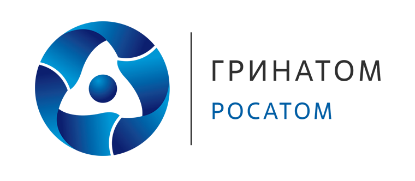 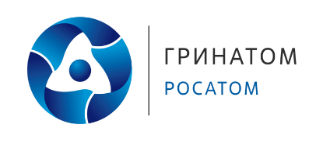 